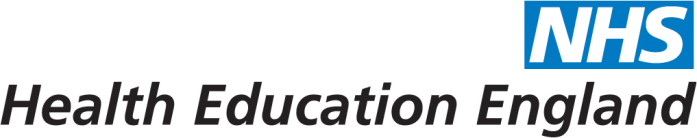 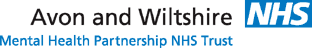 Mentor Conversation Topic GuideThis is designed to structure a conversation around your education research proposal.  The aim of this conversation is to support you creating a fully developed research proposal that can go before the PGME ethics committee.Prompts for discussionLiterature reviewWhat is known about this topic already?What sort of research methods have been used to explore it?Research question/sClear and well-focussed?Research designRelevant to research question?Best way of answering question/s?Data collection instrumentsClear link to research question?Clear rationale for use?Data analysisConsideration given to method and time involved?Ethical considerationsResearcher access?Information for participants?Informed consent and right to withdraw from study?Anonymity/confidentiality?Data collection and storage?Opportunity for participants to comment on results?Possible outlets for researchConferences?Publications?The researcher should make notes on the conversation and agree these with the reviewer.  These notes should be appended to the project proposal that goes to the PGME Ethics committee.  